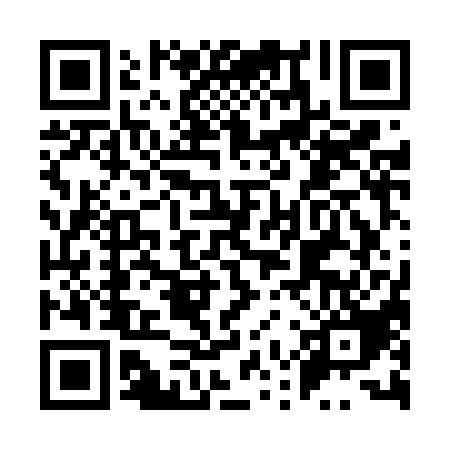 Ramadan times for Kathmandu, NepalMon 11 Mar 2024 - Wed 10 Apr 2024High Latitude Method: NonePrayer Calculation Method: Muslim World LeagueAsar Calculation Method: ShafiPrayer times provided by https://www.salahtimes.comDateDayFajrSuhurSunriseDhuhrAsrIftarMaghribIsha11Mon5:005:006:1712:143:376:106:107:2312Tue4:594:596:1612:133:376:116:117:2413Wed4:584:586:1512:133:386:116:117:2414Thu4:574:576:1412:133:386:126:127:2515Fri4:554:556:1312:133:386:126:127:2616Sat4:544:546:1212:123:386:136:137:2617Sun4:534:536:1112:123:386:136:137:2718Mon4:524:526:1012:123:386:146:147:2719Tue4:514:516:0912:113:386:156:157:2820Wed4:504:506:0712:113:386:156:157:2821Thu4:484:486:0612:113:386:166:167:2922Fri4:474:476:0512:103:386:166:167:3023Sat4:464:466:0412:103:386:176:177:3024Sun4:454:456:0312:103:386:176:177:3125Mon4:444:446:0212:103:386:186:187:3126Tue4:424:426:0112:093:386:186:187:3227Wed4:414:416:0012:093:386:196:197:3328Thu4:404:405:5812:093:386:196:197:3329Fri4:394:395:5712:083:386:206:207:3430Sat4:374:375:5612:083:386:206:207:3431Sun4:364:365:5512:083:386:216:217:351Mon4:354:355:5412:073:386:216:217:362Tue4:344:345:5312:073:386:226:227:363Wed4:334:335:5212:073:386:226:227:374Thu4:314:315:5112:073:376:236:237:385Fri4:304:305:5012:063:376:236:237:386Sat4:294:295:4812:063:376:246:247:397Sun4:284:285:4712:063:376:256:257:408Mon4:264:265:4612:053:376:256:257:409Tue4:254:255:4512:053:376:266:267:4110Wed4:244:245:4412:053:376:266:267:42